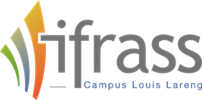 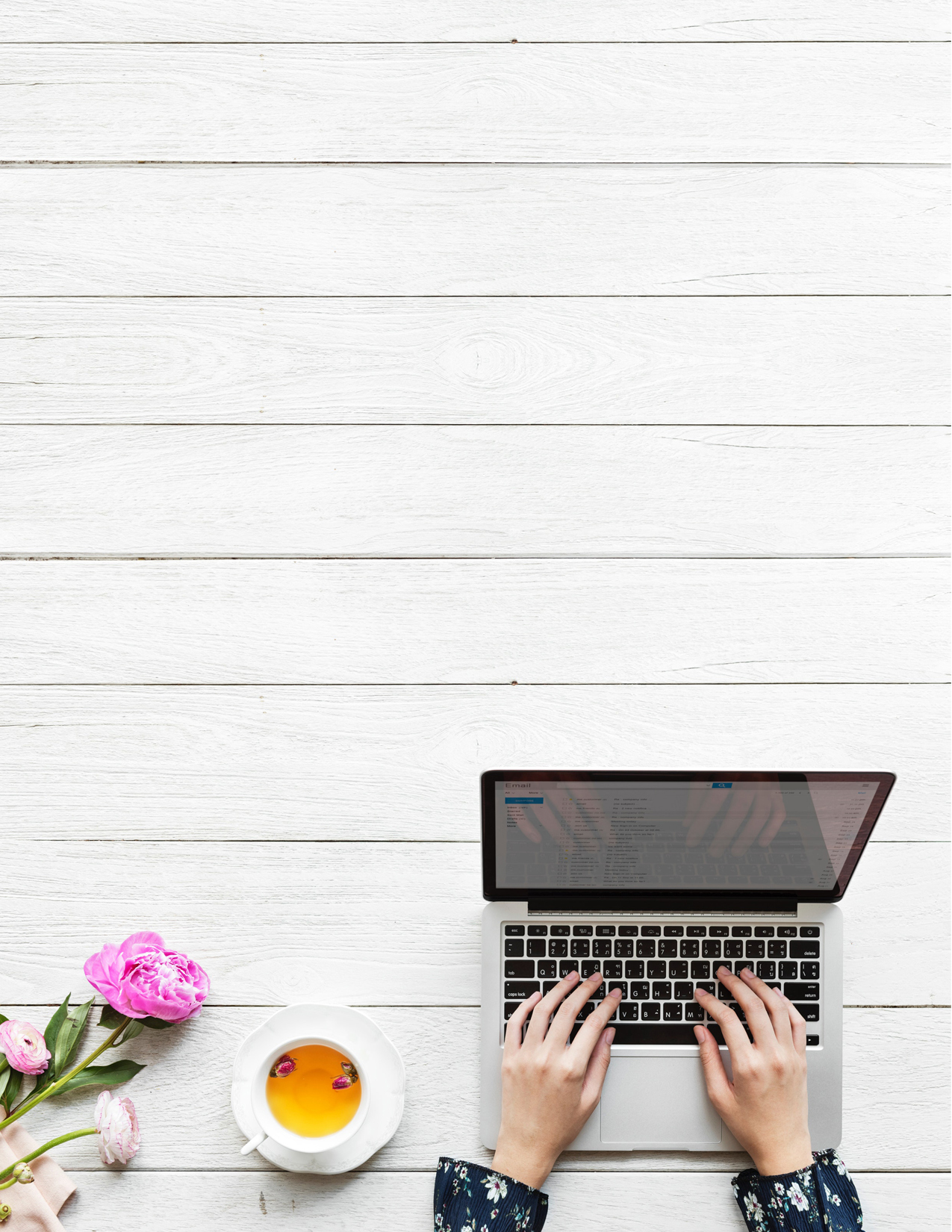   Centre de Ressources DocumentairesVoici les horaires du CRD      Lundi                          	12H – 17H30  	      Mardi                   08H30 – 17H30    Mercredi		08H30 – 17H30 	    Jeudi	   		08H30 – 17H30    Vendredi		08h30 – 16H00